DETAILS OF THE VEHICLEGroups & Classes & Entry Fees:Class 1 Stock : 2-wheel drive |  Upto 1400 ccClass 2 Stock : 2-wheel drive | Over 1400 cc Upto 1650 cc Class 3 Stock : 2-wheel drive | Over 1650 cc Class 4 Open : 2-wheel drive | Upto 1400 ccClass 5 Open : 2-wheel drive | Over 1400 cc Upto 1650 cc Class 6 Open : 2-wheel drive | Over 1650 cc Class 7             : 2-wheel drive | Unrestricted OpenLadies Class  Rs.3,540/= per class/entry.  Entry fees are inclusive of  taxes applicable.For this Entry Form to be valid it must be accompanied by the appropriate Entry Fees, a receipt for the full amount paid to the Organizers, a bankers draft in the Name of “Coimbatore Auto Sports Club” payable at COIMBATORE or details of a bank transfer, etc.Account Name                 :  COIMBATORE AUTO SPORTS CLUBSB Account Number       :  1407019402NAME OF THE BANK       :  CENTRAL BANK OF INDIABRANCH NUMBER           :  COIMBATORE (908)IFSC CODE                       :  CBIN0280908I/We hereby make an application to participate in the above mentioned rally and certify that the particulars of my vehicle as given overleaf are correct, that I/We have read the Supplementary Regulations issued by Organisers for the said AUTOCROSS and agree to be bound by any of the International Sporting Code of the FIA, the General Prescriptions for 4W Autocross, Sporting Regulations and Championship Regulations of FMSCI  as well as the undertaking on this entry form.I have read the Regulations issued for this event and agree to be bound by them. In consideration of the acceptance of this entry, I agree to save harmless and keep indemnified the Government, the FMSCI, the Organisers, the FIA and their officials, the Sponsors, agents, representatives, employees and all persons assisting them in this event and all owners and tenants of private property traversed by this event, from and against all actions, claims, cost, expenses and demands in respect of death or injury to myself or any other person or persons or loss or damage to any property including the Cars concerned in this event and test, if any or otherwise howsoever and not withstanding that the same may have been contributed or occasioned by the negligence of the Organizer and their official, agents, representatives, employees and all persons assisting them in this event. The indemnity shall be binding on my heirs, executors and legal representatives. I/we declare that I/we shall not post any wrong and or provoking information/comment on social media of any kind neither to any media personnel. All grievances / problems will be addressed through correct procedures as laid down in the sporting code, general prescriptions applicable to the respective event and supplementary regulations of the event.I/We also undertake to compensate and or settle all third party damages of any kind, caused by me/us, my representative/s or who so ever connected with me/us during the event.I declare that the Drivers posses the standard competence necessary for an event of this type to which this entry relates, also that the vehicle entered is suitable and Autocross-worthy for the event. I agree and undertake to abide by the rules and regulations framed for this event including the conditions precedent set out herein and all other rules and regulations, which may hereinafter be framed.Finally I/We hereby acknowledge that I / We am / are fully conversant with the risk and dangers of Motor Sports in general and this Autocrss in particular which I/WE assume hereby.PLACE & DATEName and address of the witness:     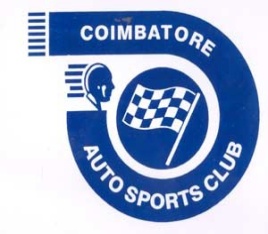 AUTOCROSS OF  COIMBATORE24 - 25 NOVEMBER 2018(Qualifying  Round  of  Indian National Autocross Championship 2018)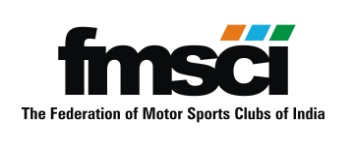 ENTRY FORMENTRANT (If other than Driver)DRIVERTeam NameSurnameFirst (given) namePlaceBlood GroupDate of birthCommunication AddressTelephone (business)Telephone (private)Mobile Email addressFMSCI Comp. Lic. No.Driving License No.MakeRegistration No.ModelCCYear of ManufactureChassis No.Class EnteredEngine No.Name of TunerIndemnity & DeclarationSignature of the EntrantSignature of the Rider